BEQUES I AJUDES PER ALUMNES AMB NECESSITATS ESPECÍFIQUES DE SUPORT EDUCATIUEl Ministeri d’Educació i Formació Professional convoca les següents ajudes:Ajudes directes per als alumnes incloent els afectats per TDAH (Trastorn per dèficit d’atenció per hiperactivitat) que requereixen per un período de la seva escolarització o al llarg de tota ella, determinats suports i atencions educatives específiques derivades de discapacitat o trastorns greus de conducta.Subsidis per necessitats educatives especials derivades de discapacitat o trastorn greu de conducta per a famílies nombroses.Ajudes per a programes específics complementaris a la educació reglada per a alumnat amb necessitat específica de suport educatiu assossiada a altes capacitats intel·lectuals.BeneficiarisPodrán sol·licitar les ajudes els alumnes que no superin una determinada renta i/o patrimoni familiar i que presentin necessitat específica de suport educatiu derivada de discapacitat o trastorns greus de conducta i que es troben cursant en centre específic, en unitat d’educació especial de centre ordinari o en centre ordinari que escolaritzi alumnes que presenten necessitats educatives especials, en alguns dels nivells educatius no universitaris.Per obtenir el subsidi es requerirà ser membre de família nombrosa.Sol·licitutsLes sol·licituts tant d’ajuda com de subsidi  hauràn de cumplimentar-se mitjançant el formulari accesible per internet a la direcció http://www.educacionyfp.gob.es o a través de la seu electrònica del Ministeri d’Educació i Formació Profesional a la direcció https://sede.educacion.gob.es. Plaç de presentació de sol·licituts s’extendrà fins el 26 de septembre de 2019, inclusive.Informació sobre la tramitació de l’ajudaLa informació sobre l’estat de tramitació del procediment podrà consultar-se a travès de la direcció electrònica https://sede.educacion.gob.es. Així mateix, els interessats podràn dirigir-se a la unitat de beques de la provincia correspondent identificant-se com interessats de l’expedient amb el NIF o NIE correspondent.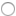 